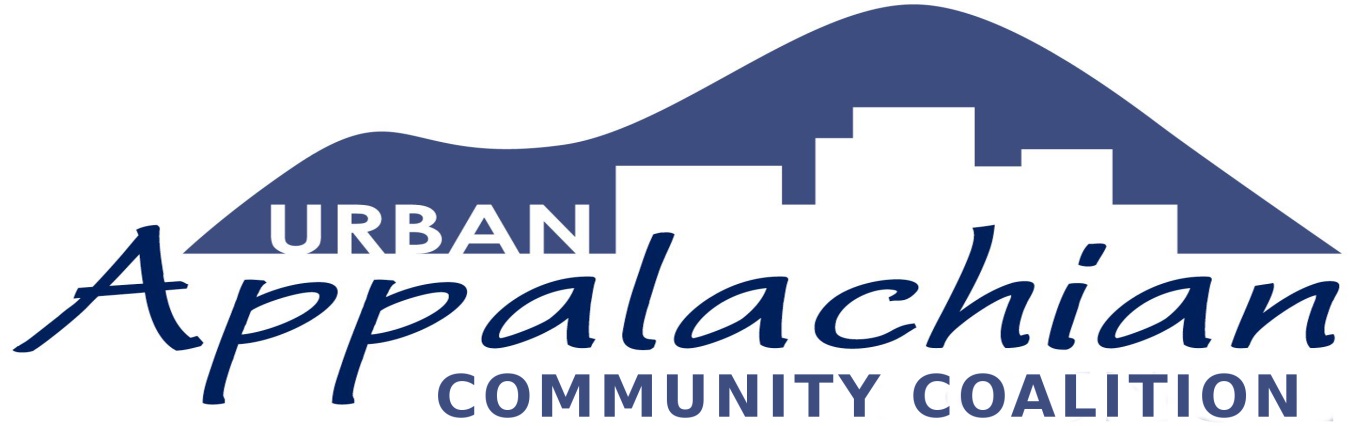 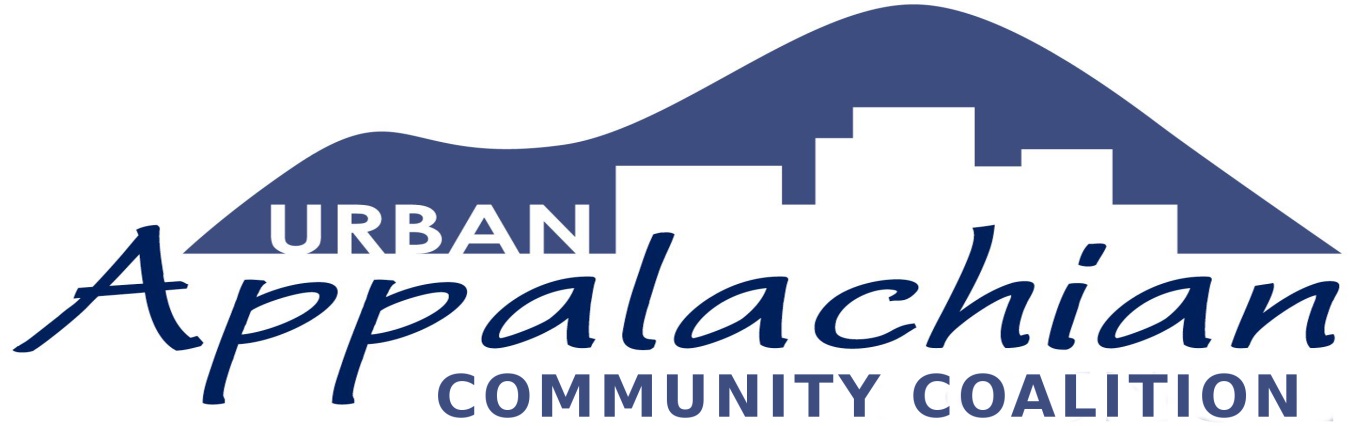 Urban Appalachian Leadership Project GrantsApplication FormFor more information about the Urban Appalachian Community Coalition, visit our website at www.uacvoice.org.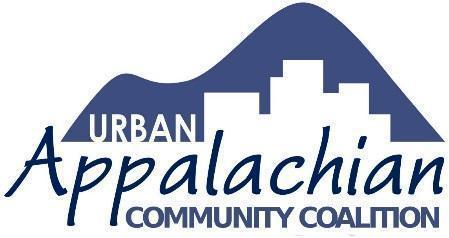 ApplicantApplicantApplicantNameNameNameAddressAddressAddressCityStateZipPhoneE-mailE-mailSchool or Community OrganizationSchool or Community OrganizationSchool or Community OrganizationWho Else Will Be Involved in the Project? (Use additional space, if necessary.)Who Else Will Be Involved in the Project? (Use additional space, if necessary.)Who Else Will Be Involved in the Project? (Use additional space, if necessary.)NameNameNameAddressAddressAddressCityStateZipPhoneE-mailE-mailProject Description:(Please provide a narrative summary of the project, including some reasons for why you think the work will have a positive impact on others. Use additional space if needed.)Project Description:(Please provide a narrative summary of the project, including some reasons for why you think the work will have a positive impact on others. Use additional space if needed.)Project Description:(Please provide a narrative summary of the project, including some reasons for why you think the work will have a positive impact on others. Use additional space if needed.)Describe proposed project activities:
(Include any other details related to project activities that you believe are important to share.)Describe proposed project activities:
(Include any other details related to project activities that you believe are important to share.)Describe proposed project activities:
(Include any other details related to project activities that you believe are important to share.)Desired Outcome:Desired Outcome:Desired Outcome:Ideas about sharing results: (How do you envision sharing what you will have learned with your community and UACC?)Ideas about sharing results: (How do you envision sharing what you will have learned with your community and UACC?)Ideas about sharing results: (How do you envision sharing what you will have learned with your community and UACC?)What level of funding are you requesting and how will it be useful to your project? (Grants are generally in the $500 - $2,000 range.)What level of funding are you requesting and how will it be useful to your project? (Grants are generally in the $500 - $2,000 range.)What level of funding are you requesting and how will it be useful to your project? (Grants are generally in the $500 - $2,000 range.)Estimated Project Start Date:Estimated Project Completion Date:Estimated Project Completion Date: